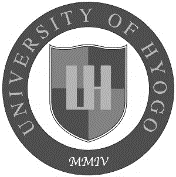 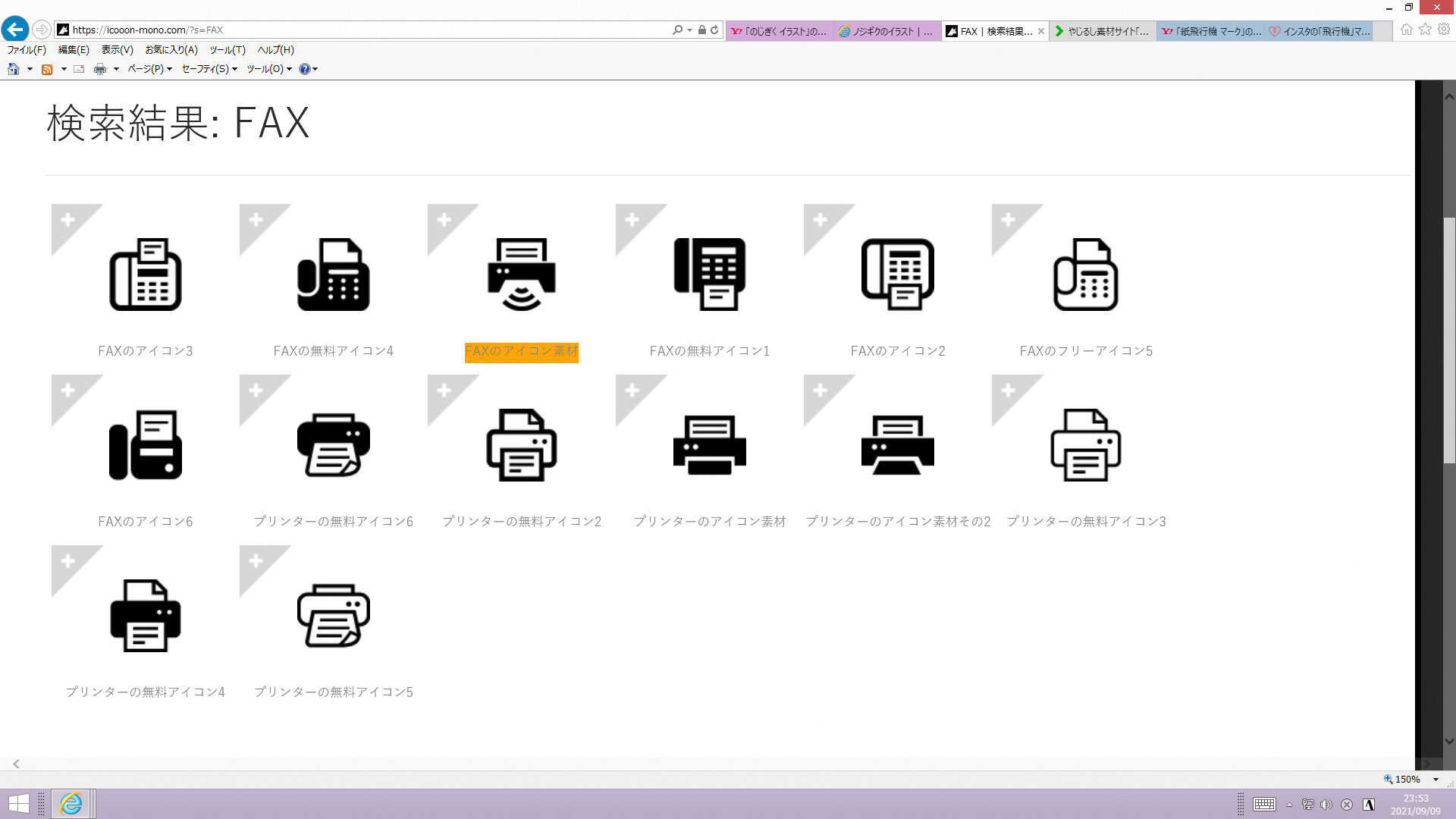 兵庫県立大学姫路工学キャンパス学務課　宛FAX:０７９－２６７－４８１６E-mail：gakumu_kougaku@ofc.u-hyogo.ac.jp兵庫県立大学工学部「大学見学・進学説明会」申込書（ふりがな）学校名（　　　　　　　　　　　　　　　　　　　　　　　）住所〒　　　－　　　　申込責任教員名役職：氏名：TEL：FAX：E-mail：希望日時令和　　年　　月　　日（ 　 ）　　　：　　　～　　　：　　　ご希望プラン【記入例】9:50　　　　　到着10:00～11:00　 進学説明会11:00～11:40　 昼食11:40～12:00　 キャンパスツアー12:00～12:30　 研究室見学12:30～14:00　 模擬講義14:00          解散※模擬講義は、工学部ホームページの「出前講義」の内容からご選択ください。食堂利用の希望※講義がある日の12:00～13:00は大変混雑しますので、ご利用をお断りする場合があります。※お弁当を持参される場合は、進学説明会の教室をご利用ください。□希望する　　□希望しない　（いずれかにチェック）参加人数生徒　　  人（学年 　　 年生）、引率教員　 　 人　 　 合計  　　人本学までの交通手段□公共交通機関□借上バス（台数：大型　　　台、中型　　　台、小型　　　台）□その他（　　　　　　　　　　　　　　　　　　　　　　　　　　　）備　　考※連絡事項があれば記載してください。